PRACOVNÍ LISTPlazmolýzaJméno:						Datum:Spolupracoval:					Třída:Úkoly:	1. Pozorujte pokožku červené cibule2. Proveďte plazmolýzu pokožky cibule3. Proveďte deplazmolýzu pokožky cibulePomůcky:Potřeby pro mikroskopování, cibule, sůl, voda, filtrační papír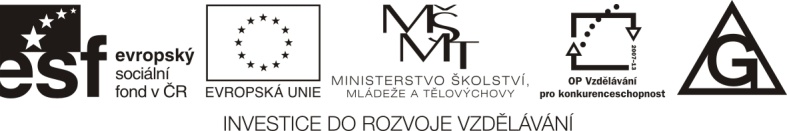 Úkol č. 1: Pozorování pokožky červené cibulePostup: Žiletkou nařežeme suknice cibule červené tak, abychom získali čtvereček jedné suknice o velikosti cca 5x5 mm. Z vnitřní strany pinzetou sloupneme tenkou blánu. Zhotovíme vodní preparát a pozorujeme.Vypracování:Schematicky zakreslete a popište pozorovaný preparát.Závěr: Shrňte poznatky, které jste získali v tomto úkolu laboratorní práce.Úkol č. 2: Proveďte plazmolýzu pokožky cibulePostup: Žiletkou nařežte suknice cibule červené tak, abyste získali čtvereček jedné suknice o velikosti cca 5x5 mm. Z vnitřní strany pinzetou sloupněte tenkou blánu. Zhotovte vodní preparát. Na podložní sklíčko vedle sklíčka krycího kápněte velkou kapku vody a přisypejte několik krystalů NaCl. Pozorujte reakci.Vypracování:Schematicky zakreslete a popište pozorovaný preparát.Závěr: Shrňte poznatky, které jste získali v tomto úkolu laboratorní práce.Úkol č. 3: Proveďte deplazmolýzu pokožky cibulePostup: Použijte preparát z úkolu č. 2 s plazmolýzou buněk cibule. Filtračním papírem odsajte z preparátu vodu s rozpuštěnou solí a pipetou přidejte vodu. Tento preparát opět pozorujte pod mikroskopem.Vypracování:Schematicky zakreslete a popište pozorovaný preparát.Závěr: Shrňte poznatky, které jste získali v tomto úkolu laboratorní práce.Zdroje:1. Jelínek, Jan a Zicháček, Vladimír.Biologie pro gymnázia (teoretická a praktická část). Olomouc : Nakladatelství Olomouc, 2005. ISBN 80-7182-177-2.2. Hadač, Emil a kol.Praktická cvičení z botaniky. Praha : Státní pedagogické nakladatelství, 1967.Název pracovního listuPlazmolýzaČíslo pracovního listuSP- A04-PL03-JHProjektSvět práce v každodenním životěČíslo projektuCZ.1.07/1.1.26/02.0007AktivitaBiologie pod mikroskopemPředmětBiologieTřída1. ročníky  G/4 a 3. ročníky G/6ŠkolaGymnázium, Hranice, Zborovská 293Zborovská 293, 753 11 HraniceAutorMgr. Jiří HorkýAnotaceOsmotické jevy